Massage          077 48 48 520      mit Ryke ( Preis auf Anfrage ) 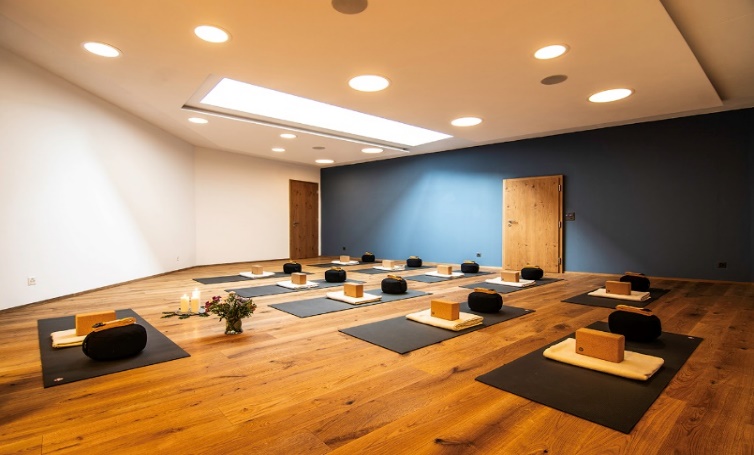 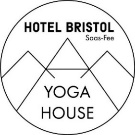 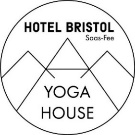 MontagMontag1930 - 2100Hathamit IsaDienstag
1830 – 1930
Yoga Groovemit RykeDienstag
2000 - 2100
Dance Fit mit RykeMittwoch
1830 – 1920
Kids Groove / Fit for Fun
mit RykeMittwoch
1930 - 2030
Dance Fit / Sunset Yoga
mit RykeDonnerstag0700 - 0800
0800 - 0900
0900 - 1000
Sanftes Morgen Yoga 
Sonnengruss Body Fit 
Energie & Kraft tanken mit RykeFreitag0700 - 0800  Sonnengruss
mit RykeFreitag0815 - 0945
Hathamit IsaFreitag        1015 - 1115Energie & Kraft tanken 
mit RykeFreitag1400 - 1530Kinder Club & Eltern0 – 5 Jahremit LyndseySamstag0930 - 1100Vinyasa
mit Marja-Liisa     
    Sonntag 1700 - 1830Yin Yoga mit Marja-Liisa